A telescopic gauge is used with a micrometer to measure the inside diameter of a hole or bore.  The inside diameter of a hole can be measured by inserting a telescopic gauge into the bore and rotating the handle lock to allow the arms of the gauge to contact the inside bore of the cylinder.  Tighten the handle lock and remove the gauge from the cylinder.  Use a micrometer to measure the telescopic gauge.  Use a telescopic gauge with a micrometer and measure the following. 1.  Camshaft bearing bore = _______________________		Specification = ___________ 		OK  NOT OK   2.  Main bearing bore (housing bore) measurement = _______________________		Specification = ___________ 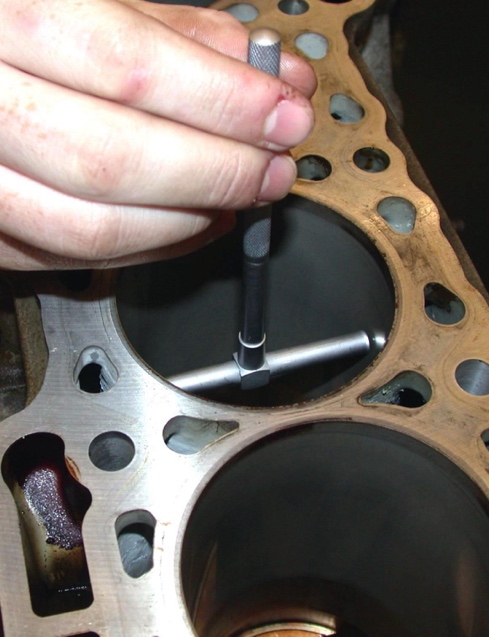 		OK  NOT OK   3.  Cylinder bore = ______________		Specification = ___________ 		OK  NOT OK   4.  Connecting rod big-end bore      measurement = ________________________		Specification = ___________ 		OK  NOT OK   5.  Connecting rod small-end bore measurement = ___________________________		Specification = ___________ 		OK  NOT OK  